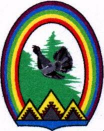 ДУМА ГОРОДА РАДУЖНЫЙХанты-Мансийского автономного округа – Югры РЕШЕНИЕот 25 марта 2020 года		                                                                       № 548О результатах приватизации муниципального имущества за 2019 год	Рассмотрев результаты приватизации муниципального имущества по итогам работы Комитета по управлению муниципальным имуществом администрации города Радужный, Дума города решила:Отчет о результатах приватизации муниципального имущества по итогам работы Комитета по управлению муниципальным имуществом администрации города Радужный за 2019 год принять к сведению (Приложение).Председатель Думы города				          Г.П. Борщёв